Pictures for segmenting and blending phonic sessions- print, cut and laminate, please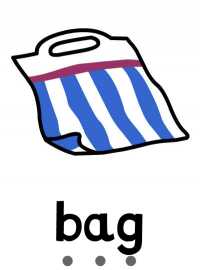 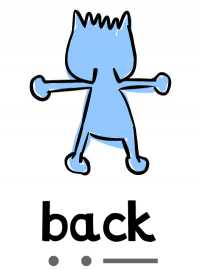 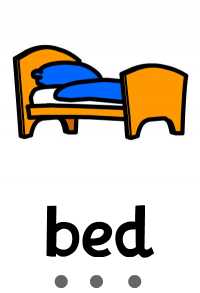 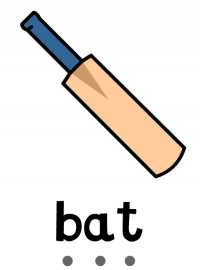 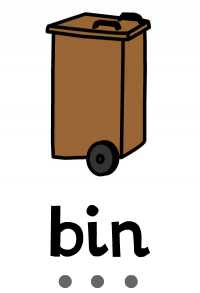 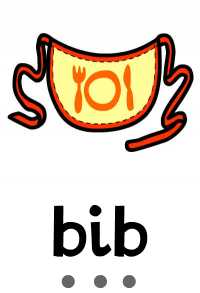 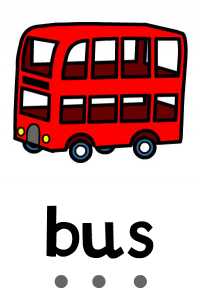 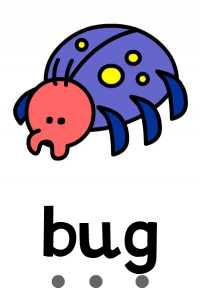 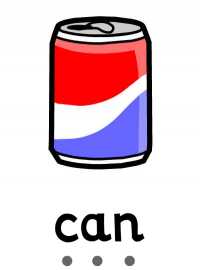 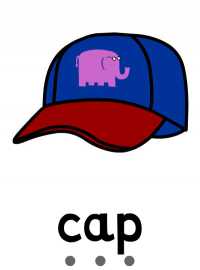 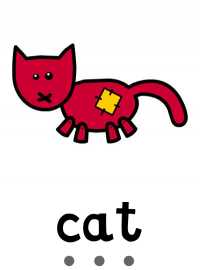 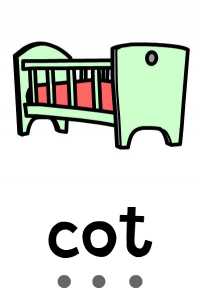 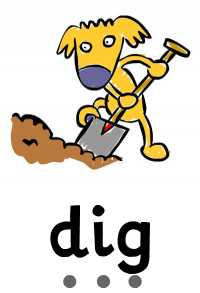 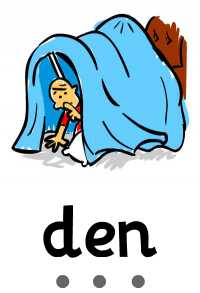 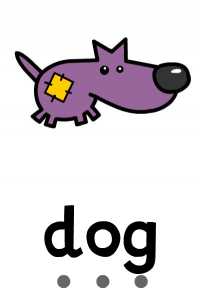 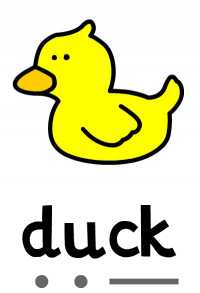 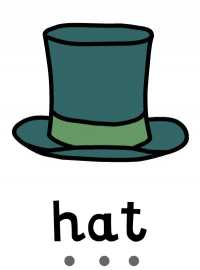 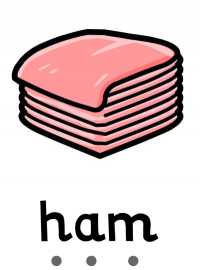 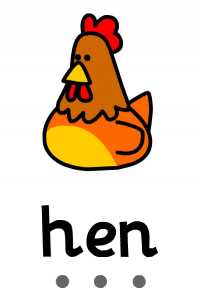 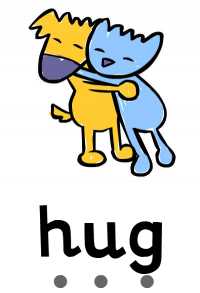 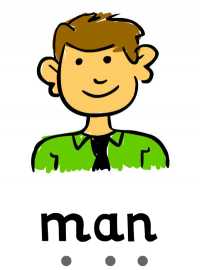 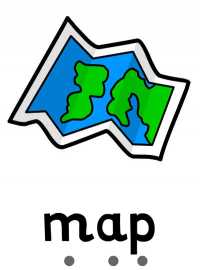 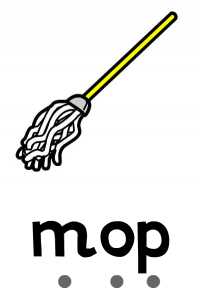 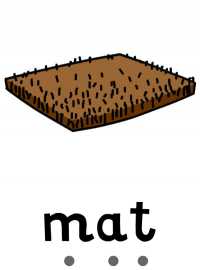 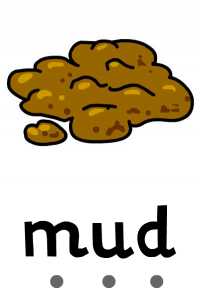 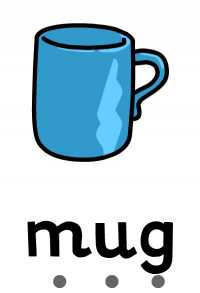 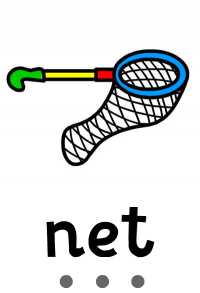 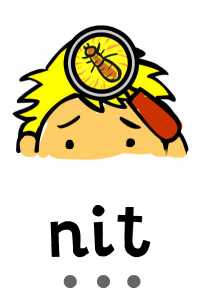 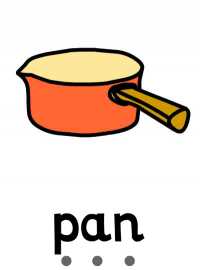 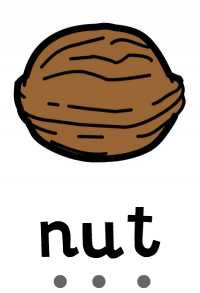 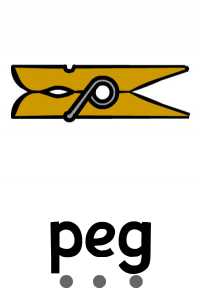 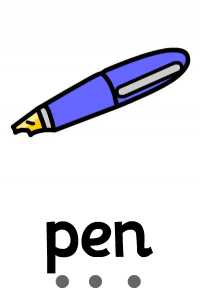 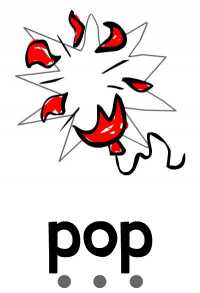 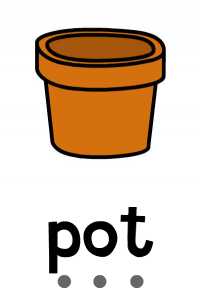 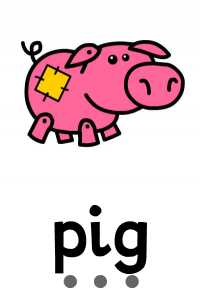 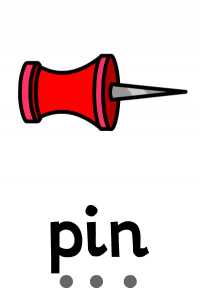 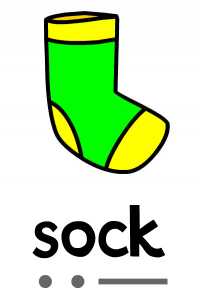 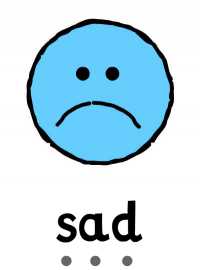 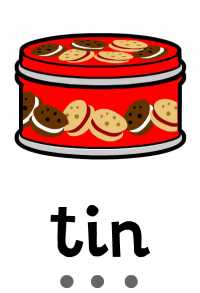 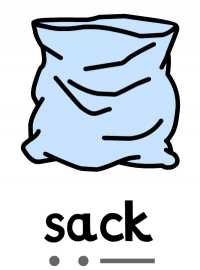 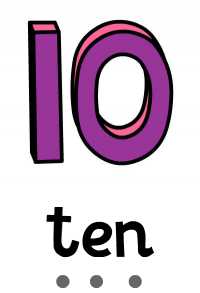 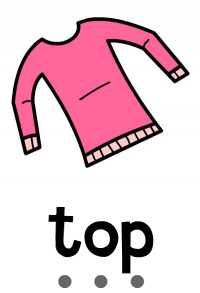 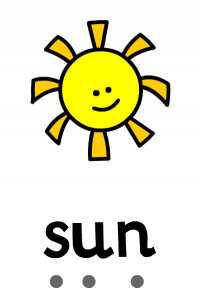 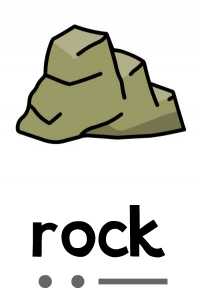 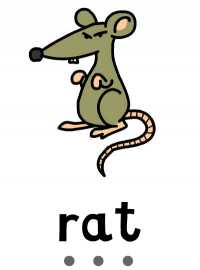 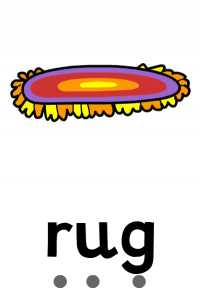 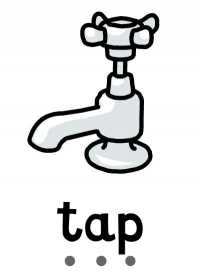 